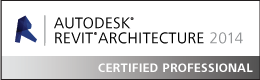 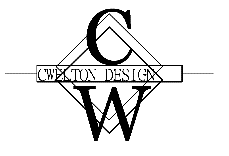 574 Legacy Lane• Rexburg, ID 83440• (916) 996-8510 • CWelt6@gmail.comEducation                                                                                               Brigham Young University – Idaho    •    Rexburg, ID                                               Anticipated  Graduation April 2016A.S. in Architecture Technology         GPA 3.86B.S. in Construction ManagementDegree focuses on the integration of BIM and architectural visualizationWork ExperienceHunter Contracting Co.    •    Gilbert, AZ     (Online)                                                                            August 2014 to Present           Rendering ArtistCoordinate to develop 3-D renderings for their highway projects and bidsGenerate construction sequence animations to visualize project phasing and logisticsGorilla Engineering and Design    •    Salt Lake City, UT     (Online)                                                   May 2014 to Present           Rendering Artist, DesignerRender architectural animations and designs for affordable residential net-zero buildings across the worldBrigham Young University – Idaho    •    Rexburg, ID                                                                          April 2013 to July 2014        Teacher’s Assistant for the BIM courseHelped tutor students individually in Revit course and taught BIM principles in after course seminarsGuide Engineering    •    Granite Bay, CA                                                                                          January 2014 to April 2014           Designer, Architectural Draftsman, InternInterned as project manager for the new South Sacramento Islamic Center under a Civil EngineerDeveloped complete set of construction documents utilizing BIM and CADVolunteer Experience Volunteer Pastoral Service    •    Buenos Aires, Argentina                                                               June 2008 to June 2010   Overcame difficulties learning to communicate well in a foreign language and cultureProduced leadership talent by leading and teaching a district of six other volunteersSkills and AchievementsComputer Programs                          •     AutoCAD     •     Sketch Up      •      Photoshop        •    Microsoft Office     •    Navisworks     •   Maya                                •     Revit             •     Lumion          •      Piranesi             •     InDesign               •    Bluebeam       •   3ds Max          SkillsBilingual English and Spanish                                      •       Passion to exceed expectations and impressEye for detail                                                                •       Artistic talent in computer and hand renderingTime management                                                       •       PerseveranceAchievementsSpecifically chosen to T.A. the BIM course and help develop a new BIM course for BYU-ICompeted in the NAHB 4 year Competition and ASC Design-Build CompetitionAwarded tuition scholarship for the past five semesters at BYU-IdahoScholarship awarded from Mandarins Drum and Bugle Corps for exemplary membership